Colorado School for the Deaf and the Blind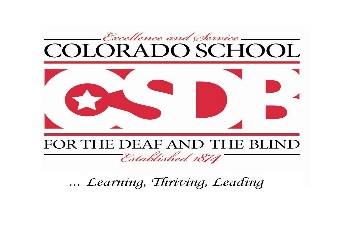 Early Education CenterPreschool ProgramsPreschool Physical/General Health Appraisal FormParent: Please Complete Top SectionChild’s Name:		Birthdate:	Allergies:  None		 Yes, Describe:	Type of Reaction: 	Diet:  Breast Feed  Formula:		 Age Appropriate	 Special Diet:	 Preventative creams/ointments/sunscreen may be applied as requested in writing by parent, unless skin is broken or bleeding.Sleep: Your health care provider recommends all infants less than 1 year of age be placed on their back for sleep.I,	 give my consent for my child’s health provider, school, or camp personnel, to discuss my child’s health concerns.  My child’s health provider may fax this form (and applicable attachments) to my child’s childcare provider, school, or camp.  FAX Number:			Date:	Parent or Legal Guardian Signature	Authorization expires 365 days after this date.Health Care Provider: Please Complete After Parent Section Has Been Filled Out AboveDate of Last Exam:	Recent Weight:	**HCT:	**B/P:	**Lead Level:	Physical Exam:    Normal    Abnormal (please complete a full physical and explanation if it is abnormal):Significant Health Concerns:    None    Reactive Airways Disease    Seizures    Diabetes    Developmental Delays Vision    Hearing    Hospitalizations    Severe Allergies    Other (dental, nutrition, behavior, etc.) 	Explain above concerns (if necessary, include instructions to childcare providers):	Current Medications/Special Diet:    None    Describe:	(Separate medication authorization form required for medications given in Child Care)Immunizations:    Up-to-date    See attached immunization record    Administered today:	Health Care Provider Signature and Office InformationSignature of Health Care Provider (certifying form was reviewed)	DateOffice Information